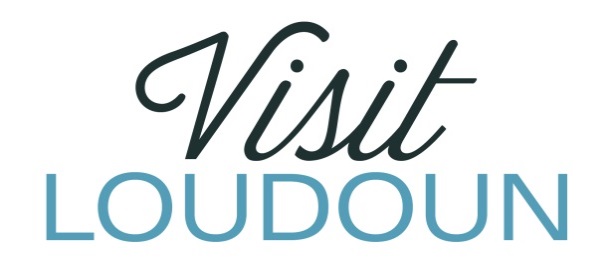 26th Annual Meeting & Tourism AwardsMay 5, 2022
Sponsorship OpportunitiesPriority table placement at the luncheon is by level of sponsorship.* To be included on the next round of invitations, full payment must be made by Friday, April 8, 2022.
** To be included on the printed program and/or in the awards presentation, full payment must be received by Friday, April 15, 2022.26th Annual Meeting & Tourism AwardsMay 5, 2022
SPONSORSHIP REGISTRATION FORMName: __________________________________________________________________________________Organization: ____________________________________________________________________________Phone: 						 Email: 							Please indicate level of Sponsorship:Platinum Sponsor	$2,500Gold Sponsor	$2,000Patron Sponsor	$1,250Table Sponsor	$   750Payment:Check (please make checks payable to Visit Loudoun)
 Credit Card: 	Visa   		MasterCard   		American ExpressCard #: ________________________________________________________ Expiration Date: ____________Billing address on card: _____________________________________________________________________Name on Card: ___________________________________________ Card Security Code: _______________Signature: _______________________________________________________________________________Please submit your completed form, payment and business logo to:
Greg Harp, Visit Loudoun, 112-G South St, SE, Leesburg, VA 20175 or by fax at 703-771-4973Questions? Contact Greg Harp, 703-669-2008 or harp@VisitLoudoun.orgPlatinum Sponsor $2,500: (one available)Opportunity to announce the keynote speakerLogo predominantly displayed the duration of the eventLogo on the invitation*Logo on Visit Loudoun’s industry websiteLogo on the printed program**Logo on the event signageLogo in the awards presentation**Recognition on the Loudoun Tourism Industry Facebook pageRecognition from the podiumTable sign with logo and seating for 10 at a table of 10 Gold Sponsor $2,000: (three available)Recognition on menu as sponsoring one course of the mealLogo predominantly displayed the duration of the eventLogo on the invitation*Logo on Visit Loudoun’s industry websiteLogo on the printed program**Logo on the event signageLogo in the awards presentation**Recognition on the Loudoun Tourism Industry Facebook pageRecognition from the podiumTable sign with logo and seating for 10 at a table of 10 Patron Sponsor $1,250: Logo on Visit Loudoun’s industry websiteLogo on the printed program**Logo on the event signageLogo in the awards presentation**Recognition on the Loudoun Tourism Industry Facebook pageRecognition from the podiumTable sign with logo and seating for 10 at a table of 10 Table Sponsor $750:Name on the printed program**Name on the event signageName in the awards presentation**Recognition from the podiumTable sign with name and seating for 10 at a table of 10 